Срок проведения независимой антикоррупционной экспертизы по настоящему нормативному правовому акту, устанавливается с 18.10.2023 по 31.10.2023 гг.	Результаты независимой антикоррупционной экспертизы отражаются в заключении по форме, утвержденной Министерством юстиции Российской Федерации, согласно Приложению № 2 к Порядку проведения антикоррупционной экспертизы нормативных правовых актов и проектов нормативных правовых актов органов местного самоуправления Боготольского района, утвержденному Решением районного Совета депутатов от 13.03.2018 № 18-133. 	В заключении по результатам независимой антикоррупционной экспертизы должны быть указаны выявленные в нормативном акте или в проекте нормативного акта коррупциогенные факторы и предложены способы их устранения.	Лицо, проводившее независимую антикоррупционную экспертизу, вправе направить органу (должностному лицу), уполномоченному на издание (принятие) либо издавшему (принявшему) нормативный акт, заключение по почте, курьером либо в виде электронного документа на адрес электронной почты: brsd-14@mail.ruПРОЕКТ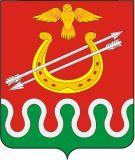 КРАСНОЯРСКИЙ КРАЙБОГОТОЛЬСКИЙ РАЙОННЫЙ СОВЕТ ДЕПУТАТОВг. БОГОТОЛРЕШЕНИЕ20.10.2023										№ 29-_____О ВНЕСЕНИИ ИЗМЕНЕНИЙ В РЕШЕНИЕ БОГОТОЛЬСКОГО РАЙОННОГО СОВЕТА ДЕПУТАТОВ ОТ 03.03.2016 № 4-44 «ОБ УТВЕРЖДЕНИИ ПОРЯДКА УВОЛЬНЕНИЯ (ОСВОБОЖДЕНИЯ ОТ ДОЛЖНОСТИ) В СВЯЗИ С УТРАТОЙ ДОВЕРИЯ ЛИЦ, ЗАМЕЩАЮЩИХ МУНИЦИПАЛЬНЫЕ ДОЛЖНОСТИ» В соответствии с Федеральным законом от 10.07.2023 № 286-ФЗ «О внесении изменений в отдельные законодательные акты Российской Федерации», руководствуясь статьей 21, 25 Устава Боготольского района Красноярского края, Боготольский районный Совет депутатов РЕШИЛ:1. Внести в Приложение к Решению Боготольского районного Совета депутатов от 03.03.2016 № 4-44  «Об утверждении Порядка увольнения (освобождения от должности) в связи с утратой доверия лиц, замещающих муниципальные должности» следующие изменения: 1.1. в пункте 1 слова «в органах местного самоуправления» заменить словами «в Боготольском муниципальном районе Красноярского края (далее – в Боготольском районе)»;1.2. в пункте 2:1.2.1. слова «в муниципальном образовании Боготольский район» заменить словами «в Боготольском районе»;1.2.2. дополнить абзацем следующего содержания:«- Председатель  Контрольно-счетного органа Боготольского района»;1.3. в пункте 3:1.3.1. подпункт 1 дополнить словами следующего содержания:«, за исключением случаев, установленных федеральными законами»;1.3.2. в подпункте 2 слова «либо представления заведомо недостоверных или неполных сведений,» заменить словами «, представления заведомо неполных сведений, за исключением случаев, установленных федеральными законами, либо представления заведомо недостоверных сведений,»;1.4. пункт «3.1.» считать подпунктом «6)» пункта 3, изменить, изложить в следующей редакции:«6) если лицом, замещающим муниципальную должность, которому стало известно о возникновении у подчиненного ему лица личной заинтересованности, которая приводит или может привести к конфликту интересов, не приняты меры по предотвращению и (или) урегулированию конфликта интересов, стороной которого является подчиненное ему лицо, за исключением случаев, установленных федеральными законами.»;1.5. пункт «3.2.» исключить;1.6.  в пункте 3.3. слова «Глава Боготольского района, помимо случаев, указанных в пунктах 3, 3.1 настоящего Порядка,» заменить словами «Глава Боготольского района, депутат Боготольского районного Совета депутатов, осуществляющий свои полномочия на постоянной основе, помимо случаев, указанных в пункте 3 настоящего Порядка»;1.7. в пункте 4 слова «подпунктом 1 пункта 3.2,» исключить;1.8. в пункте 5 слова «подпунктом 2 пункта 3.2» заменить словами «пунктом 3.3»;1.9. в пункте 6 слова «подпунктами 3, 4, 5 пункта 3, пунктом 3.1 настоящего Порядка» заменить словами «подпунктами 3, 4, 5, 6 пункта 3 настоящего Порядка»;1.10. абзац второй пункта 10 изложить в следующей редакции:«В случае обращения высшего должностного лица Красноярского края (руководителя высшего исполнительного органа государственной власти Красноярского края) с заявлением о досрочном прекращении полномочий депутата Боготольского районного Совета депутатов днем появления основания для досрочного прекращения полномочий является день поступления в Боготольский районный Совет депутатов данного заявления.»;1.10. в пункте 11 слова «предусмотренный статьей 13.1» заменить словами «предусмотренный статьями 7.1, 13.1».2. Контроль за исполнением Решения возложить на постоянную комиссию по законодательству и местному самоуправлению (Председатель – Петрова Н.Б.).3. Решение вступает в силу со дня, следующего за днем его официального опубликования в периодическом печатном издании «Официальный вестник Боготольского района» и подлежит размещению на официальном сайте Боготольского района в сети Интернет  www.bogotol-r.ru.Председатель Боготольскогорайонного Совета депутатовГлава Боготольского районаГлава Боготольского района______________ В.О. Усков______________ В.О. Усков____________ Н.В. Бакуневич____________ Н.В. Бакуневич